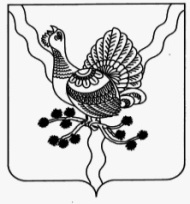 ПОСТАНОВЛЕНИЕШУÖМ    от «___» __________ 2017                                                                № ____             г. СосногорскОб утверждении муниципальной программы «Формирование комфортной городской среды» на 2018 - 2022 годыВ соответствии с Федеральным законом от 06.10.2003 № 131-ФЗ «Об общих принципах организации местного самоуправления в Российской Федерации», Постановлением Правительства Российской Федерации от 10.02.2017 № 169 «Об утверждении Правил предоставления и распределения субсидий из федерального бюджета бюджетам субъектов Российской Федерации на поддержку государственных программ субъектов Российской Федерации и муниципальных программ формирования современной городской среды», Уставом муниципального образования муниципального района «Сосногорск», Администрация муниципального района «Сосногорск» ПОСТАНОВЛЯЕТ:Утвердить муниципальную программу городского поселения  «Сосногорск» «Формирование комфортной городской среды» на 2018 - 2022 годы согласно приложению к настоящему постановлению.2. Настоящее постановление вступает в силу с 01.01.2018 и подлежит официальному опубликованию.3. Контроль за исполнением настоящего постановления возложить на первого заместителя руководителя администрации муниципального района «Сосногорск». Руководитель администрациимуниципального района «Сосногорск»                                                    В.И. ШомесовСогласовано:Утверждена                                                       Постановлением  администрациимуниципального района «Сосногорск» от «____»  _________2017 №______                                                 (Приложение)Муниципальная программамуниципального образования городского поселения «Сосногорск» «Формирование комфортной городской среды» на 2018 - 2022 годыОтветственный исполнитель: Управление жилищно-коммунального хозяйства администрации муниципального района «Сосногорск»Дата составления проекта «___» _______________ 20___г. Исполнитель: Заместитель начальника управления жилищно-коммунального хозяйства администрации муниципального района «Сосногорск», Гоголева Виктория Викторовна, (82149) 5-00-65, aukcion2010@bk.ru                                         (должность, фамилия, имя отчество, номер телефона и электронный адрес)Заместитель руководителя администрации – начальник управления жилищно-коммунального хозяйства администрации муниципального района «Сосногорск»______________(Т.В. Назаренко)(органа власти - ответственного исполнителя)ПАСПОРТмуниципальной программы городского поселения «Сосногорск» «Формирование комфортной городской среды» на 2018 - 2022 годыХарактеристика текущего состояния сферы благоустройства в муниципальном образованииОдним из приоритетных направлений развития муниципального образования является повышения уровня благоустройства, создание безопасных и комфортных условий для проживания жителей муниципального образования.Статус современного муниципального образования во многом определяет уровень внешнего благоустройства и развитая инженерная инфраструктура.В городском поселении насчитывается более 500 многоквартирных домов. Охват населения благоустроенными дворовыми территориями (доля населения, проживающего в жилом фонде с благоустроенными дворовыми территориями от общей численности населения городского поселения)  составляет 70 %.   Большинство жилых домов введено в эксплуатацию в 1950 - 1980 годах прошлого столетия и внутриквартальные дороги и проезды, расположенные в жилой застройке, не соответствует технологическим и эксплуатационным требованиям. Благоустройство территории городского поселения представляет собой комплекс мероприятий, направленных на создание благоприятных, здоровых и культурных условий жизни, трудовой деятельности и досуга населения в границах поселения. Необходимость благоустройства территорий, продиктовано на сегодняшний день необходимостью обеспечения проживания людей в более комфортных условиях при постоянно растущем благосостоянии населения.В существующем жилищном фонде на территории городского поселения объекты благоустройства дворов за многолетний период эксплуатации пришли в ветхое состояние, и не отвечают современным требованиям, обусловленным нормами Градостроительного и Жилищного кодексов Российской Федерации.Кроме того, результаты обследований дворовых территории показали, что пришло в негодность асфальтобетонное покрытие внутри дворовых проездов и тротуаров. В большинстве дворов отсутствует необходимый набор малых архитектурных форм  и обустроенные детские площадки.  Отсутствуют специально оборудованные стоянки для автомобилей, что приводит к их хаотичной парковке, в некоторых случаях даже на зеленой зоне.Реализация Программы позволит создать на дворовых территориях многоквартирных домов условия, благоприятно влияющие на психологическое состояние человека, повысить комфортность проживания жителей, обеспечить более эффективную эксплуатацию жилых домов, сформировать активную гражданскую позицию населения посредством его участия в благоустройстве внутридворовых территорий, повысить уровень и качество жизни жителей городского поселения «Сосногорск».Благоустройство дворовых территорий и общественных территорий городского поселения позволит поддержать их в удовлетворительном состоянии, повысить уровень благоустройства, выполнить архитектурно-планировочную организацию территорий, обеспечить здоровые условия отдыха и жизни жителей. Настоящая Программа определяет комплекс системных мероприятий, направленных на повышение качества реализуемых проектов в сфере благоустройства и активное привлечение граждан и бизнеса к их разработке и непосредственной реализации.2. Приоритеты и цели реализуемой в городском поселении «Сосногорск» муниципальной политики в соответствующей сфере социально-экономического развития.Основными приоритетами муниципальной политики городского поселения «Сосногорск» в области территориального развития городского поселения «Сосногорск» являются:Обеспечение комплексного благоустройства территории городского поселения «Сосногорск», направленного на повышение уровня и качества жизни населения городского поселения «Сосногорск»;Повышение уровня комфорта проживания на территории городского поселения «Сосногорск».В соответствии с основными приоритетами, а также с учетом текущего состояния уровня благоустройства территории городского поселения «Сосногорск» была сформирована цель настоящей Программы – повышение уровня благоустройства территории городского поселения «Сосногорск».Достижение цели Программы требует решения следующих задач:1. Обеспечение формирования единого облика городского поселения «Сосногорск»;2. Повышение уровня вовлеченности заинтересованных граждан, организаций в реализацию мероприятий по благоустройству городского поселения «Сосногорск».Сведения о показателях (индикаторах) Программы и их значениях представлены в приложении 1 к Программе (таблица 1).Перечень основных мероприятий Программы представлен в приложении 1 к Программе (таблица 2).План реализации муниципальной программы представлен в приложении 1 к Программе (таблица 3).Ресурсное обеспечение реализации Программы представлено в приложении 1 к Программе (таблица 4, 5).3. Перечень и характеристика основных мероприятий ПрограммыОснову Программы составляет ремонт и благоустройство дворовых территорий многоквартирных домов и мест массового пребывания населения.Мероприятия по благоустройству дворовых территорий, общественных территорий муниципального образования формируются с учетом необходимости обеспечения физической, пространственной и информационной доступности зданий, сооружений, дворовых и общественных территорий для инвалидов и других маломобильных групп населения.Для поддержания дворовых территорий и мест массового пребывания населения в технически исправном состоянии и приведения их в соответствие с современными требованиями комфортности разработана настоящая Программа, в которой предусматривается целенаправленная работа по благоустройству дворовых территорий МКД исходя из: а) минимального перечня работ:- ремонт дворовых проездов;- ремонт и оборудование освещения дворовой территории;- установка скамеек, урн для мусора.(к минимальному перечню работ прилагаются визуализированные образцы элементов благоустройства, предлагаемые к размещению на дворовой территории);б) дополнительного перечня работ:- оборудование детских площадок и (или) спортивных площадок, площадок для отдыха и досуга;- оборудование автомобильных парковок;- озеленение дворовой территории (посадка зеленых насаждений, вертикальное озеленение, валка, обрезка деревьев и кустарников, корчевка и фрезерование пней);- ремонт и обустройство тротуаров и пешеходных дорожек;- оборудование дренажной системы внутридворовых проездов;- иные виды работ по предложению собственников.При этом дополнительный перечень работ реализуется только при условии реализации работ, предусмотренных минимальным перечнем по благоустройству.Перед началом работ по благоустройству дворовой территории разрабатывается эскизный проект мероприятий, а при необходимости - рабочий проект (дизайн-проект). В реализации мероприятий по благоустройству дворовой территории в рамках минимального и дополнительного перечней работ по благоустройству предусмотрено финансовое и (или) трудовое участие заинтересованных лиц, организаций.Адресный перечень дворовых территорий многоквартирных домов подлежащих благоустройству в 2018-2022 годах представлен в приложении 1 к Программе (таблица 6), формируется исходя из минимального перечня работ по благоустройству с учётом физического состояния дворовой территории определённой по результатам инвентаризации.Адресный перечень дворовых территорий многоквартирных домов подлежащих благоустройству в 2018-2022 годах определяется планом мероприятий муниципальной программы. Очерёдность благоустройства определяется в порядке поступления предложений заинтересованных лиц об участии в соответствии с Порядком представления, рассмотрения и оценки предложений заинтересованных лиц о включении дворовых территорий многоквартирных домов,  расположенных на территории городского поселения «Сосногорск» по проекту муниципальной программы муниципального образования городского поселения «Сосногорск» «Формирование комфортной городской среды», утвержденным постановлением Администрации муниципального района «Сосногорск» от 21.08.2017 г. № 1053.Благоустройство общественных территорий включает в себя проведение  работ  на  территории  общего  пользования,  которыми беспрепятственно пользуется неограниченный круг лиц соответствующего функционального назначения (площади, набережные, улицы, пешеходные зоны, скверы, парки, иные территории).Виды работ:1) обеспечение освещения;2) установка скамеек;3) установка урн.4) оборудование автомобильных парковок;5) озеленение территорий;6) обустройство площадок для отдыха;7) обустройство контейнерных площадок;8) обустройство ограждений;11) обустройство пешеходных дорожек12) иные виды работ.Мероприятия   по   благоустройству   общественных   территорий проводятся   с   учетом   необходимости   обеспечения   физической, пространственной и информационной доступности зданий, сооружений общественных территорий для инвалидов и других маломобильных групп населения.Адресный перечень всех общественных территорий подлежащих благоустройству в 2018-2022 году представлен в приложении 1 к Программе (таблица 7), формируется исходя из физического  состояния  общественной  территории  определенной  по результатам инвентаризации   общественной территории.Адресный   перечень   общественных   территорий,   подлежащих благоустройству в 2018-2022 году, определяется планом мероприятий муниципальной программы. Очередность благоустройства определяется в порядке поступления предложений заинтересованных лиц, в соответствии с Порядком представления, рассмотрения и оценки предложений заинтересованных лиц о включении общественной территории,  расположенной на территории городского поселения «Сосногорск» по проекту муниципальной программы муниципального образования городского поселения «Сосногорск» «Формирование комфортной городской среды», утвержденным постановлением Администрации муниципального района «Сосногорск» от 21.08.2017 г. № 1052.4. Методика оценки эффективности муниципальной программыМетодика оценки эффективности муниципальной программы представляет собой алгоритм оценки ее фактической эффективности в процессе и по итогам реализации муниципальной программы и основана на оценке результативности муниципальной программы с учетом объема ресурсов, направленного на ее реализацию.4.1. Оценка эффективности реализации муниципальной программы производится ежегодно. Результаты оценки эффективности реализации муниципальной программы представляются в составе годового отчета ответственного исполнителя муниципальной программы о ходе ее реализации и об оценке эффективности.4.2. Оценка эффективности реализации муниципальной программы производится с учетом следующих составляющих:- степени реализации отдельных основных мероприятий муниципальной программы (далее - мероприятия);- степени соответствия запланированному уровню затрат;- эффективности использования средств бюджета муниципального образования городского поселения «Сосногорск»;- степени достижения целей и решения задач муниципальной программы и определения оценки результативности муниципальной программы.4.3. Оценка степени реализации мероприятий.Степень реализации мероприятий муниципальной программы оценивается как доля мероприятий, выполненных в полном объеме, по следующей формуле:СРм = Мв/ М,где:СРм - степень реализации мероприятий;Мв - количество мероприятий, выполненных в полном объеме, из числа мероприятий, запланированных к реализации в отчетном году;М - общее количество мероприятий, запланированных к реализации в отчетном году.4.4. Мероприятие считается выполненным в полном объеме при достижении следующих результатов:- мероприятие, результаты которого оцениваются на основании числовых (в абсолютных или относительных величинах) значений показателей (индикаторов), считается выполненным в полном объеме, если фактически достигнутое значение показателя (индикатора) составляет не менее 90% от запланированного;- по иным мероприятиям результаты реализации могут оцениваться как наступление или ненаступление контрольного события (событий) и (или) достижение качественного результата (анализ контрольного события производится ответственным исполнителем муниципальной программы).В том случае, когда для описания результатов реализации мероприятия используются несколько показателей (индикаторов), мероприятие считается выполненным в полном объеме, если среднее арифметическое значение отношений фактических значений показателей (индикаторов) к запланированным составляет не менее 90%.4.5. Степень реализации мероприятий муниципальной программы считается удовлетворительной в случае, если значение СРм составляет не менее 0,9.В остальных случаях степень реализации мероприятий муниципальной программы признается неудовлетворительной.4.6. Оценка степени соответствия запланированному уровню затрат.Степень соответствия запланированному уровню затрат муниципальной программы оценивается как отношение фактически произведенных в отчетном году расходов к их плановым значениям по следующей формуле:ССуз= Зф/ Зп, где:ССуз - степень соответствия запланированному уровню расходов;Зф - кассовые расходы на реализацию муниципальной программы в отчетном году;Зп - плановые расходы на реализацию муниципальной программы.4.7. Кассовые и плановые расходы на реализацию муниципальной программы учитываются с учетом межбюджетных трансфертов из вышестоящего бюджета.4.8. Оценка эффективности использования средств бюджета муниципального образования городского поселения «Сосногорск».Эффективность использования средств бюджета муниципального образования городского поселения «Сосногорск» на реализацию муниципальной программы рассчитывается как отношение степени реализации мероприятий к степени соответствия запланированному уровню расходов по следующей формуле:Эис = СРм/ ССуз, где:Эис - эффективность использования средств бюджета муниципального образования городского поселения «Сосногорск»;СРм - степень реализации мероприятий муниципальной программы;ССуз - степень соответствия запланированному уровню расходов муниципальной программы из всех источников.4.9. Эффективность использования средств бюджета муниципального образования городского поселения «Сосногорск» на реализацию муниципальной программы считается высокой, если значение Эис>= 1.Эффективность использования средств бюджета муниципального образования городского поселения «Сосногорск» на реализацию муниципальной программы признается средней, если значение Эис находится в интервале 0,9 <= Эис< 1.В остальных случаях эффективность использования средств бюджета муниципального образования городского поселения «Сосногорск» на реализацию муниципальной программы признается низкой.4.10. Оценка степени достижения целей и решения задач, определение оценки результативности муниципальной программы.Для оценки степени достижения целей и решения задач муниципальной программы определяется степень достижения плановых значений каждого показателя (индикатора), характеризующего цели и задачи муниципальной программы.4.11. Степень достижения планового значения показателя (индикатора), характеризующего цели и задачи муниципальной программы, рассчитывается по следующим формулам:- для показателей (индикаторов), желаемой тенденцией развития которых является увеличение значений:СДпзi = ЗПпфi/ ЗПппi; - для показателей (индикаторов), желаемой тенденцией развития которых является снижение значений:СДпзi = ЗПппi/ ЗПпфi, где:СДпзi - степень достижения планового значения показателя (индикатора), характеризующего цели и задачи муниципальной программы;ЗПпфi - значение показателя (индикатора), характеризующего цели и задачи муниципальной программы, фактически достигнутое на конец отчетного периода;ЗПппi - плановое значение показателя (индикатора), характеризующего цели и задачи муниципальной программы.4.12. Оценка результативности муниципальной программы рассчитывается по формуле:ОР = ∑Ni=1 СДпзi / Nгде,ОР - оценка результативности муниципальной программы;СДпзi - степень достижения планового значения показателя (индикатора), характеризующего цели и задачи муниципальной программы;N - число показателей (индикаторов), характеризующих цели и задачи муниципальной программы.В случае если значение показателя «Степень достижения планового значения показателя (индикатора), характеризующего цели и задачи муниципальной программы» (СДпзi) больше 1, значение СДПзi принимается равным 1.4.13. Результативность муниципальной программы считается высокой, если значение ОР = 1.Результативность муниципальной программы признается средней, если значение ОР находится в интервале 0,9 <= ОР < 1.В остальных случаях результативность муниципальной программы признается низкой.4.14. Оценка эффективности реализации муниципальной программы.Эффективность реализации муниципальной программы оценивается в зависимости от значений оценки результативности муниципальной программы и оценки эффективности использования средств бюджета муниципального образования Славный на реализацию муниципальной программы по следующей формуле:ЭР = ОР x Эис, где:ЭР - эффективность реализации муниципальной программы;ОР - оценка результативности муниципальной программы;Эис - эффективность использования средств бюджета муниципального образования Славный на реализацию муниципальной программы.Эффективность реализации муниципальной программы признается высокой в случае, если значение ЭР составляет не менее 0,9.Эффективность реализации муниципальной программы признается средней в случае, если значение ЭР составляет не менее 0,8.Эффективность реализации муниципальной программы признается удовлетворительной в случае, если значение ЭР составляет не менее 0,7.В остальных случаях эффективность реализации муниципальной программы признается неудовлетворительнойПриложение 1к муниципальной программемуниципального образования городского поселения «Сосногорск»«Формирование комфортной городской среды» на 2018 - 2022 годыТаблица № 1Сведения о  показателях (индикаторах) муниципальной программы Таблица № 2ПЕРЕЧЕНЬ и характеристики основных мероприятий ПрограммыТаблица № 3План реализации муниципальной программыТаблица № 4Ресурсное обеспечение реализации муниципальной программы за счет средствбюджета муниципального образования городского поселения «Сосногорск» (руб.)Таблица № 5Ресурсное обеспечениеи прогнозная (справочная) оценка расходов бюджета муниципального образования городского поселения «Сосногорск» (с учетом средств республиканского бюджета, федерального бюджета, внебюджетных и иных источников)Таблица № 6Переченьдворовых территорий планируемых к благоустройству в рамках муниципальной программы «Формирование современной городской среды» Перечень дворовых территорий, подлежащих благоустройству в 2018 – 2022 годы, будет сформирован в соответствии с Порядком представления, рассмотрения и оценки предложений заинтересованных лиц о включении дворовых территорий многоквартирных домов,  расположенных на территории городского поселения «Сосногорск» по проекту муниципальной программы муниципального образования городского поселения «Сосногорск» «Формирование комфортной городской среды», утвержденным постановлением Администрации муниципального района «Сосногорск» от 21.08.2017 г. № 1053.Таблица № 7Переченьобщественных территорий планируемых к благоустройству в рамках муниципальной программы «Формирование современной городской среды» Перечень общественных территорий, подлежащих благоустройству в 2018 – 2022 годы, будет сформирован в соответствии с Порядком представления, рассмотрения и оценки предложений заинтересованных лиц о включении общественной территории,  расположенной на территории городского поселения «Сосногорск» по проекту муниципальной программы муниципального образования городского поселения «Сосногорск» «Формирование комфортной городской среды», утвержденным постановлением Администрации муниципального района «Сосногорск» от 21.08.2017 г. № 1052.АДМИНИСТРАЦИЯМУНИЦИПАЛЬНОГО РАЙОНА«СОСНОГОРСК»«СОСНОГОРСК»МУНИЦИПАЛЬНÖЙ РАЙОНСААДМИНИСТРАЦИЯЗаместитель руководителя администрации – начальник управления жилищно-коммунального хозяйства администрации муниципального района «Сосногорск»Т.В. НазаренкоЗаместитель руководителя администрации муниципального района «Сосногорск»Е.К. ЧураРуководитель юридического отдела администрации муниципального района «Сосногорск»А.В. СтрыковаНачальник финансового управления администрации муниципального района «Сосногорск»С.И. КудрявцеваРуководитель отдела экономического развития и потребительского рынка 
администрации муниципального района «Сосногорск»С.В. РубцоваИсполнитель:Заместитель начальника управления жилищно-коммунального хозяйства администрации муниципального района «Сосногорск»В.В. ГоголеваОтветственный исполнитель программы Управление жилищно-коммунального хозяйства администрации муниципального района «Сосногорск»Соисполнители программы Главный архитектор администрации муниципального района «Сосногорск»;Отдел строительства, архитектуры и градостроительного кадастра администрации муниципального района «Сосногорск»;Комитет по управлению имуществом администрации муниципального района «Сосногорск».Участники программыМКУ «Управление капитального строительства                           г. Сосногорска»;Граждане, их объединения; заинтересованные лица; общественные организации; подрядные организации.Подпрограммы программы-Программно-целевые инструментыПрограммы-Цель программы Повышение качества и комфорта городской среды на территории городского поселения «Сосногорск»Задачи программы 1. Обеспечение формирования единого облика городского поселения «Сосногорск»;2. Повышение уровня вовлеченности заинтересованных граждан, организаций в реализацию мероприятий по благоустройству городского поселения «Сосногорск».Целевые индикаторы и показатели программы 1. Уровень благоустройства дворовых территорий (%, нарастающим итогом).2. Уровень благоустройства общественных территорий (%, нарастающим итогом).3. Доля проектов благоустройства территорий, реализованных с финансовым и/или трудовым участием граждан, организаций, в общем количестве реализованных проектов благоустройства территорий (%, в год).Этапы и сроки реализации программы 2018 – 2022 гг.Объемы финансирования программы Общий объем финансирования Программы на 2018 – 2022 годы составит 0,00 тыс. рублей, в том числе по годам:2018 год – 5 959 058,89 тыс. рублей; 2019 год - 0 тыс. рублей;2020 год - 0 тыс. рублей;2021 год - 0 тыс. рублей;2022 год - 0 тыс. рублей,из них:за счет средств федерального бюджета 0 тыс. рублей, в том числе по годам:2018 год - 0 тыс. рублей; 2019 год - 0 тыс. рублей;2020 год - 0  тыс. рублей;2021 год - 0  тыс. рублей;2022 год - 0  тыс. рублей,за счет средств республиканского бюджета Республики Коми 0 тыс. рублей, в том числе по годам:2018 год – 5 363 153,00 тыс. рублей; 2019 год - 0 тыс. рублей;2020 год - 0  тыс. рублей;2021 год - 0  тыс. рублей;2022 год - 0  тыс. рублей,за счет средств местных бюджетов 0 тыс. рублей, в том числе по годам:2018 год – 595 905,89 тыс. рублей; 2019 год - 0 тыс. рублей;2020 год - 0  тыс. рублей;2021 год - 0  тыс. рублей;2022 год - 0  тыс. рублей.Объем бюджетных ассигнований уточняется ежегодно при формировании муниципального бюджета городского поселения «Сосногорск» на очередной финансовый год и плановый период и при внесении изменений в муниципальный бюджет городского поселения «Сосногорск».Ожидаемые результаты реализации программы Реализация Программы позволит к концу 2022 года достичь следующих конечных результатов:в течение срока реализации Программы комплекс мер должен повысить уровень комфорта проживания на территории Республики Коми, в том числе:повысить уровень благоустройства дворовых территорий до 40 % от общего количества дворовых территорий многоквартирных домов, требующих по состоянию на 1января 2018 года проведения работ по благоустройству;повысить уровень благоустройства общественных территорий до 80 % от общего количества общественных территорий, требующих по состоянию на 1 января 2018 года проведения работ по благоустройству.№п/пНаименование показателя (индикатора)Единица измеренияЗначения показателейЗначения показателейЗначения показателейЗначения показателейЗначения показателей№п/пНаименование показателя (индикатора)Единица измерения2018 год2019 год2020 год2021 год2022 год12345678Муниципальная программа муниципального образования городского поселения «Сосногорск» «Формирование комфортной городской среды» на 2018 - 2022 годыМуниципальная программа муниципального образования городского поселения «Сосногорск» «Формирование комфортной городской среды» на 2018 - 2022 годыМуниципальная программа муниципального образования городского поселения «Сосногорск» «Формирование комфортной городской среды» на 2018 - 2022 годыМуниципальная программа муниципального образования городского поселения «Сосногорск» «Формирование комфортной городской среды» на 2018 - 2022 годыМуниципальная программа муниципального образования городского поселения «Сосногорск» «Формирование комфортной городской среды» на 2018 - 2022 годыМуниципальная программа муниципального образования городского поселения «Сосногорск» «Формирование комфортной городской среды» на 2018 - 2022 годыМуниципальная программа муниципального образования городского поселения «Сосногорск» «Формирование комфортной городской среды» на 2018 - 2022 годыМуниципальная программа муниципального образования городского поселения «Сосногорск» «Формирование комфортной городской среды» на 2018 - 2022 годыЦель программы: Повышение качества и комфорта городской среды на территории городского поселения «Сосногорск»Цель программы: Повышение качества и комфорта городской среды на территории городского поселения «Сосногорск»Цель программы: Повышение качества и комфорта городской среды на территории городского поселения «Сосногорск»Цель программы: Повышение качества и комфорта городской среды на территории городского поселения «Сосногорск»Цель программы: Повышение качества и комфорта городской среды на территории городского поселения «Сосногорск»Цель программы: Повышение качества и комфорта городской среды на территории городского поселения «Сосногорск»Цель программы: Повышение качества и комфорта городской среды на территории городского поселения «Сосногорск»Цель программы: Повышение качества и комфорта городской среды на территории городского поселения «Сосногорск»Задача 1: Обеспечение формирования единого облика городского поселения «Сосногорск»Задача 1: Обеспечение формирования единого облика городского поселения «Сосногорск»Задача 1: Обеспечение формирования единого облика городского поселения «Сосногорск»Задача 1: Обеспечение формирования единого облика городского поселения «Сосногорск»Задача 1: Обеспечение формирования единого облика городского поселения «Сосногорск»Задача 1: Обеспечение формирования единого облика городского поселения «Сосногорск»Задача 1: Обеспечение формирования единого облика городского поселения «Сосногорск»Задача 1: Обеспечение формирования единого облика городского поселения «Сосногорск»Уровень благоустройства дворовых территорийНа % к предыдущему отчетному периоду55555Уровень благоустройства общественных территорийНа % к предыдущему отчетному периоду406080100100Задача 2: Повышение уровня вовлеченности заинтересованных граждан, организаций в реализацию мероприятий по благоустройству городского поселения «Сосногорск»Задача 2: Повышение уровня вовлеченности заинтересованных граждан, организаций в реализацию мероприятий по благоустройству городского поселения «Сосногорск»Задача 2: Повышение уровня вовлеченности заинтересованных граждан, организаций в реализацию мероприятий по благоустройству городского поселения «Сосногорск»Задача 2: Повышение уровня вовлеченности заинтересованных граждан, организаций в реализацию мероприятий по благоустройству городского поселения «Сосногорск»Задача 2: Повышение уровня вовлеченности заинтересованных граждан, организаций в реализацию мероприятий по благоустройству городского поселения «Сосногорск»Задача 2: Повышение уровня вовлеченности заинтересованных граждан, организаций в реализацию мероприятий по благоустройству городского поселения «Сосногорск»Задача 2: Повышение уровня вовлеченности заинтересованных граждан, организаций в реализацию мероприятий по благоустройству городского поселения «Сосногорск»Задача 2: Повышение уровня вовлеченности заинтересованных граждан, организаций в реализацию мероприятий по благоустройству городского поселения «Сосногорск»Доля проектов благоустройства территорий, реализованных с финансовым и (или) трудовым участием граждан, в общем количестве реализованных проектов благоустройства территорий%6080808080Уровень актуализации информации о ходе реализации муниципальной программы в государственной информационной системе жилищно-коммунального хозяйства (ГИС ЖКХ)%100100100100100Номер и наименование основного мероприятияОтветственный исполнительСрокСрокОжидаемый непосредственный результат (краткое описание)Основные направления реализацииСвязь с показателями Программы Номер и наименование основного мероприятияОтветственный исполнительначала реализацииокончания реализацииОжидаемый непосредственный результат (краткое описание)Основные направления реализацииСвязь с показателями Программы 1234567Задача 1: Обеспечение формирования единого облика городского поселения «Сосногорск»Задача 1: Обеспечение формирования единого облика городского поселения «Сосногорск»Задача 1: Обеспечение формирования единого облика городского поселения «Сосногорск»Задача 1: Обеспечение формирования единого облика городского поселения «Сосногорск»Задача 1: Обеспечение формирования единого облика городского поселения «Сосногорск»Задача 1: Обеспечение формирования единого облика городского поселения «Сосногорск»Задача 1: Обеспечение формирования единого облика городского поселения «Сосногорск»Основное мероприятие 1.1. Благоустройство дворовых территорий многоквартирных домов согласно адресному перечню многоквартирных домовУправление жилищно-коммунального хозяйства администрации муниципального района «Сосногорск» 20182022Повышение уровня благоустройства жилищного фонда, рост мотивации собственников МКД по вопросу бережного отношения к общему имуществу МКД и осознание ответственности за его содержаниеПроведение ремонта и обеспечение благоустройства дворовых территорий.Доля благоустроенных дворовых территорий, доля благоустроенных дворовых территорий от общего количества и площади) дворовых территорийОсновное мероприятие 1.2. Благоустройство общественных  территорий  согласно адресному перечню территорий общего пользованияУправление жилищно-коммунального хозяйства администрации муниципального района «Сосногорск»20182022Улучшение градостроительного облика  и поддержание санитарного состояния общественных территорий, в соответствии с нормативными требованиями, обеспечение содержания территории общего пользования в полном объемеПроведение ремонта и обеспечение благоустройства общественных территорий.Доля благоустроенных общественных территорий,доля площади благоустроенных общественных территорий к общей площади общественных территорийЗадача 2: Повышение уровня вовлеченности заинтересованных граждан, организаций в реализацию мероприятий по благоустройству территории городского поселения «Сосногорск»Задача 2: Повышение уровня вовлеченности заинтересованных граждан, организаций в реализацию мероприятий по благоустройству территории городского поселения «Сосногорск»Задача 2: Повышение уровня вовлеченности заинтересованных граждан, организаций в реализацию мероприятий по благоустройству территории городского поселения «Сосногорск»Задача 2: Повышение уровня вовлеченности заинтересованных граждан, организаций в реализацию мероприятий по благоустройству территории городского поселения «Сосногорск»Задача 2: Повышение уровня вовлеченности заинтересованных граждан, организаций в реализацию мероприятий по благоустройству территории городского поселения «Сосногорск»Задача 2: Повышение уровня вовлеченности заинтересованных граждан, организаций в реализацию мероприятий по благоустройству территории городского поселения «Сосногорск»Задача 2: Повышение уровня вовлеченности заинтересованных граждан, организаций в реализацию мероприятий по благоустройству территории городского поселения «Сосногорск»Основное мероприятие 2.1.  Организация привлечения населения к участию в мероприятиях по благоустройствуУправление жилищно-коммунального хозяйства администрации муниципального района «Сосногорск»20182022Увеличение привлеченного населения к участию в мероприятиях по благоустройствуПривлечение граждан к участию в мероприятиях по благоустройствуДоля проектов благоустройства территорий, реализованных с финансовым и (или) трудовым участием граждан, в общем количестве реализованных проектов благоустройства территорийОсновное мероприятие 2.2. Обеспечение информирования граждан о реализации мероприятий по благоустройствуУправление жилищно-коммунального хозяйства администрации муниципального района «Сосногорск»20182022Актуализация информации о ходе реализации муниципальной программы в государственной информационной системе жилищно-коммунального хозяйства (ГИС ЖКХ)Своевременное внесение информации о ходе реализации муниципальной программы в государственной информационной системе жилищно-коммунального хозяйства (ГИС ЖКХ)Уровень актуализации информации о ходе реализации муниципальной программы в государственной информационной системе жилищно-коммунального хозяйства (ГИС ЖКХ)Наименование контрольного события программыСтатусОтветственный исполнительСрок наступления контрольного события (дата, год)Срок наступления контрольного события (дата, год)Срок наступления контрольного события (дата, год)Срок наступления контрольного события (дата, год)Срок наступления контрольного события (дата, год)Срок наступления контрольного события (дата, год)Срок наступления контрольного события (дата, год)Срок наступления контрольного события (дата, год)Срок наступления контрольного события (дата, год)Срок наступления контрольного события (дата, год)Срок наступления контрольного события (дата, год)Срок наступления контрольного события (дата, год)Срок наступления контрольного события (дата, год)Срок наступления контрольного события (дата, год)Срок наступления контрольного события (дата, год)Срок наступления контрольного события (дата, год)Срок наступления контрольного события (дата, год)Срок наступления контрольного события (дата, год)Срок наступления контрольного события (дата, год)Срок наступления контрольного события (дата, год)Наименование контрольного события программыСтатусОтветственный исполнитель20182018201820182019201920192019202020202020202020212021202120212022202220222022Наименование контрольного события программыСтатусОтветственный исполнительI кв.II кв.III кв.IV кв.I кв.II кв.III кв.IV кв.I кв.II кв.III кв.IV кв.I кв.II кв.III кв.IV кв.I кв.II кв.III кв.IV кв.Контрольное событие № 1Утверждение дизайн - проектов  благоустройства наиболее посещаемой территории общего пользования включенной в Муниципальную программу (с включением текстового и визуального описания предполагаемого проекта)Управление жилищно-коммунального хозяйства администрации муниципального района «Сосногорск»Контрольное событие № 2Утверждение с учетом обсуждения с представителями заинтересованных лиц дизайн - проектов благоустройства дворовых территорий, включенной в муниципальную программу (с включением текстового и визуального описания предполагаемого проекта)Управление жилищно-коммунального хозяйства администрации муниципального района «Сосногорск»Контрольное событие № 3Заключение муниципальных контрактов на выполнение работ по благоустройству дворовых территорий и общественных территорий, включенных в муниципальную программу, в соответствии с Федеральным законом от 05.04. 2013г. №44 ФЗ"О контрактной системе в сфере закупок товаров, работ, услуг для обеспечения государственныхи муниципальных нужд"Управление жилищно-коммунального хозяйства администрации муниципального района «Сосногорск»Контрольное событие № 4Приемка выполненных работ по благоустройству дворовых территорий и общественных территорий, включенных в муниципальную программуУправление жилищно-коммунального хозяйства администрации муниципального района «Сосногорск»Контрольное событие № 5Внесение информации о ходе реализации муниципальной программы в государственной информационной системе жилищно-коммунального хозяйства (ГИС ЖКХ)Управление жилищно-коммунального хозяйства администрации муниципального района «Сосногорск»СтатусНаименованиеОтветственный исполнитель, соисполнительИсточник финансированияКод бюджетной классификацииКод бюджетной классификацииКод бюджетной классификацииКод бюджетной классификацииСтатусНаименованиеОтветственный исполнитель, соисполнительИсточник финансированияГРБСРзПрЦСРВР20182019202020212022Муниципальная программаФормирование комфортной городской среды на 2018 - 2022 годывсего:Муниципальная программаФормирование комфортной городской среды на 2018 - 2022 годыУправление жилищно-коммунального хозяйства администрации муниципального района «Сосногорск»Бюджет городского поселения «Сосногорск»Основное       
мероприятие 1.1Благоустройство дворовых территорий многоквартирных домов согласно адресному перечню многоквартирных домоввсего:Основное       
мероприятие 1.1Благоустройство дворовых территорий многоквартирных домов согласно адресному перечню многоквартирных домовУправление жилищно-коммунального хозяйства администрации муниципального района «Сосногорск»Основное       
мероприятие 1.2Благоустройство общественных  территорий  согласно адресному перечню территорий общего пользованиявсего:Благоустройство общественных  территорий  согласно адресному перечню территорий общего пользованияУправление жилищно-коммунального хозяйства администрации муниципального района «Сосногорск»Основное       
мероприятие 2.1Организация привлечения населения к участию в мероприятиях по благоустройствувсего:Организация привлечения населения к участию в мероприятиях по благоустройствуУправление жилищно-коммунального хозяйства администрации муниципального района «Сосногорск»Основное       
мероприятие 2.2Обеспечение информирования граждан о реализации мероприятий по благоустройствувсего:Обеспечение информирования граждан о реализации мероприятий по благоустройствуУправление жилищно-коммунального хозяйства администрации муниципального района «Сосногорск»СтатусНаименование муниципальной программы, подпрограммы муниципальной программы, основного мероприятия.Источник финансированияОценка расходов (руб.), годыОценка расходов (руб.), годыОценка расходов (руб.), годыОценка расходов (руб.), годыОценка расходов (руб.), годыСтатусНаименование муниципальной программы, подпрограммы муниципальной программы, основного мероприятия.Источник финансирования2018201920202021202212345678Муниципальная
программа      Формирование комфортной городской среды на 2018 - 2022 годыВсего:5 959 058,890000Муниципальная
программа      Формирование комфортной городской среды на 2018 - 2022 годыФедеральный бюджет00000Муниципальная
программа      Формирование комфортной городской среды на 2018 - 2022 годыРеспубликанский бюджет Республики Коми5 363 153,000000Муниципальная
программа      Формирование комфортной городской среды на 2018 - 2022 годыМуниципальный бюджет муниципального образования городского поселения «Сосногорск»595 905,890000Основное       
мероприятие 1.1Благоустройство дворовых территорий многоквартирных домов согласно адресному перечню многоквартирных домовВсего:4 292 392,220000Федеральный бюджет00000Республиканский бюджет Республики Коми3 863 153,000000Муниципальный бюджет муниципального образования городского поселения «Сосногорск»429 239,220000Основное       
мероприятие 1.2Благоустройство общественных  территорий  согласно адресному перечню территорий общего пользованияВсего:1 666 666,670000Федеральный бюджет00000Республиканский бюджет Республики Коми1 500 000,000000Муниципальный бюджет муниципального образования городского поселения «Сосногорск»166 666,670000Основное       
мероприятие 2.1Организация привлечения населения к участию в мероприятиях по благоустройствуВсего:00000Федеральный бюджет00000Республиканский бюджет Республики Коми00000Муниципальный бюджет муниципального образования городского поселения «Сосногорск»00000Основное       
мероприятие 2.2Обеспечение информирования граждан о реализации мероприятий по благоустройствуВсего:00000Федеральный бюджет00000Республиканский бюджет Республики Коми00000Муниципальный бюджет муниципального образования городского поселения «Сосногорск»00000№ п/пАдресный переченьПлощадь дворовой территорииДоля финансового участия граждан, %Перечень мероприятий1г. Сосногорск, ул. Ленина, д. 582 410 кв. м.5 % Из минимального перечня: Асфальтирование дворового проезда, установка малых архитектурных форм (скамья, урна);из дополнительного: устройство детской площадки (отсыпка территории, установка детского игрового комплекса)2г. Сосногорск, ул. 40 лет Коми, д. 32 167 кв. м.5 %Из минимального перечня: Асфальтирование дворового проезда, установка малых архитектурных форм (скамья, урна); из дополнительного: устройство детской площадки (отсыпка территории, установка детского игрового комплекса)3г. Сосногорск, ул. 40 лет Коми, д. 51 736 кв. м.5 %Из минимального перечня: Асфальтирование дворового проезда, установка малых архитектурных форм (скамья, урна); из дополнительного: устройство детской площадки (отсыпка территории, установка детского игрового комплекса)4г. Сосногорск, ул. Пионерская, д. 152 237 кв. м.5 %Из минимального перечня: Асфальтирование дворового проезда, установка малых архитектурных форм (скамья, урна);из дополнительного: устройство детской площадки (отсыпка территории, установка детского игрового комплекса)5г. Сосногорск, ул. Ленина, д. 112 300 кв. м.0Из минимального перечня: Асфальтирование дворового проезда, установка малых архитектурных форм (скамья - 2шт.; урна - 1 шт.)6г. Сосногорск, ул. Ленина, д. 422 103 кв. м.0Из минимального перечня: Асфальтирование дворового проезда;из дополнительного: озеленение, устройство детской площадки.7г. Сосногорск, ул. Лесная, д. 43 174 кв. м.0Из минимального перечня: Асфальтирование дворового проезда; установка малых архитектурных форм (скамья, урна), установка доп. освещения;из дополнительного: озеленение, устройство детской площадки.8г. Сосногорск, ул. Молодежная, д. 141 592 кв. м.0Из минимального перечня: Асфальтирование дворового проезда; установка малых архитектурных форм (скамья, урна), установка доп. освещения;из дополнительного: устройство ограждения дворовой территории;9г. Сосногорск, 5 микрорайон, д. 1620 076 кв. м.0Из минимального перечня: Асфальтирование дворового проезда.10г. Сосногорск, ул. Первомайская, д. 2 а1 607 кв.м.0Из минимального перечня: Асфальтирование дворового проезда; установка малых архитектурных форм (скамья, урна), установка доп. освещения;11г. Сосногорск, 5 микрорайон, д. 406 540 кв. м.0Из минимального перечня: Асфальтирование дворового проезда; установка малых архитектурных форм (скамья, урна), установка доп. освещения;12г. Сосногорск, ул. Советская, д. 363 145 кв. м.0Из минимального перечня: Асфальтирование дворового проезда; установка малых архитектурных форм (скамья, урна), установка доп. освещения;из дополнительного: устройство детской площадки.13г. Сосногорск, ул. Горького, д. 12 955 кв. м.0Из минимального перечня: Асфальтирование дворового проезда; установка малых архитектурных форм (скамья, урна);из дополнительного: устройство детской площадки.14г. Сосногорск, 5 микрорайон, д. 136 047 кв. м.0Из минимального перечня: Асфальтирование дворового проезда.15г. Сосногорск, ул. Лесная, д. 4 Г3 787 кв. м.5Из минимального перечня: Асфальтирование дворового проезда; установка малых архитектурных форм (скамья, урна);из дополнительного: устройство автомобильной парковки.16г. Сосногорск, ул. Горького, д. 144 623 кв. м.0Из минимального перечня: Асфальтирование дворового проезда.17г. Сосногорск, ул. Лесная, д. 2 б13 899 кв. м.0Из минимального перечня: Асфальтирование дворового проезда, установка малых архитектурных форм (скамья, урна);из дополнительного: устройство автомобильной парковки.18г. Сосногорск, ул. Гайдара, д. 92 892 кв. м.0Из минимального перечня: Асфальтирование дворового проезда;из дополнительного: озеленение, устройство детской площадки.19г. Сосногорск, ул. Советская, д. 325 162 кв. м.0Из минимального перечня: Асфальтирование дворового проезда.20г. Сосногорск, ул. Ленина, д. 242 120 кв. м.0Из минимального перечня: Асфальтирование дворового проезда; установка малых архитектурных форм (скамья, урна);из дополнительного: устройство автомобильной парковки.21г. Сосногорск, ул. Лесная, 4 б3 512 кв. м.0Из минимального перечня: Асфальтирование дворового проезда; установка малых архитектурных форм (скамья, урна), установка доп. освещения;из дополнительного: устройство автомобильной парковки.22г. Сосногорск, ул. Лесная, д. 7 а6 692 кв. м.5Из минимального перечня: Асфальтирование дворового проезда; установка малых архитектурных форм (скамья, урна);из дополнительного: устройство автомобильной парковки.№ п/пНаименование общественной территорииРасположение общественной территорииПеречень мероприятийЦелевой показательЦелевой показатель№ п/пНаименование общественной территорииРасположение общественной территорииПеречень мероприятийЕд. изм.Количество123